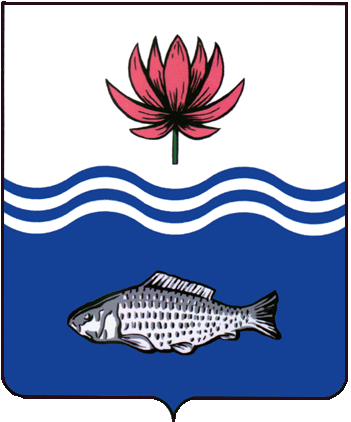 АДМИНИСТРАЦИЯ МО "ВОЛОДАРСКИЙ РАЙОН"АСТРАХАНСКОЙ ОБЛАСТИРАСПОРЯЖЕНИЕОб утверждении проектной документации и результатов инженерных изысканий, сметной стоимости строительства объекта капитального строительства: «Строительство подъезда к с. Кзыл-Тан от автомобильной дороги общего пользования регионального значения Володарский-Кошеванка в Володарском районе Астраханской области»В соответствии с Федеральным законом от 06 октября 2003 года № 131-ФЗ «Об общих принципах организации местного самоуправления в Российской Федерации», администрации МО «Володарский район»:1. Утвердить разработанную Обществом с ограниченной ответственностью «Автодопроект» и рассмотренную Автономным учреждением Астраханской области «Государственная экспертиза проектов документов территориального планирования, проектной документации и результатов инженерных изысканий» проектную документацию, включая смету на строительство, и результаты инженерных изысканий по объекту: "Строительство подъезда к с. Кзыл-Тан от автомобильной дороги общего пользования регионального значения Володарский-Кошеванка в Володарском районе Астраханской области" (положительное заключение от 17.12.2020 г.                   № 30-1-1-3-065032-2020), со следующими технико-экономическими показателями:2.	Настоящее распоряжение вступает в силу с момента подписания.3.	Сектору информационных технологий организационного отдела администрации МО «Володарский район» (Поддубнов)  разместить настоящее распоряжение на официальном сайте администрации МО «Володарский район».4. 	Контроль за исполнением настоящего распоряжения оставляю за собой.И.о. заместителя главыпо оперативной работе				                    Р.Т. Мухамбетовот 10.02.2021 г.N 111-рПоказателиЕд. изм.КоличествоКоличествоПК 0+00-ПК 6+36ПК 6+36 - ПК12+14Техническая категория дорогиIVместнаяСтроительная длина участкакм0,6360,578Основная расчетная скоростькм/ч8040Тип дорожной одеждыоблегченныйоблегченныйВид покрытияасфальтобетонасфальтобетонРасчетные нагрузки на дорожную одеждукН100Число полос движения22Ширина земляного полотнам10,010,0-17,0Ширина проезжей частим6,06,0Ширина обочиным2,00,5-2,0Интенсивность движенияавт./сут.292292Протяженность переустраиваемой ВЛ-10кВкм0,930,93Протяженность переустраиваемой ВЛИ-0,4кВ (сущ.)км0,100,10Протяженность участка переустройствасети связикм0,120,12Протяженность ВЛИ-0,38кВ с ПК5+27 поПК12+14км0,8260,826Установленная мощность проектируемой сети наружного освещениякВт2,082,08Расчетная мощность проектируемой сети наружного освещениякВт2,082,08Продолжительность строительствамес.77Сметная стоимость строительства определилась:в уровне цен по состоянию на 01.01.2000 года (без НДС)в том числе: СМРОборудованиеПрочие затратытыс. руб. тыс. руб. тыс. руб. тыс. руб.7396,966779,5511,07606,347396,966779,5511,07606,34в том числе по главе 12:тыс. руб.426,37426,37в уровне цен по состоянию на IV квартал 2020 года (с НДС)в том числе: СМРОборудованиеПрочие затратытыс. руб. тыс. руб. тыс. руб. тыс. руб.67417,7463293,8859,934063,9367417,7463293,8859,934063,93в том числе по главе 12:тыс. руб.2282,762282,76